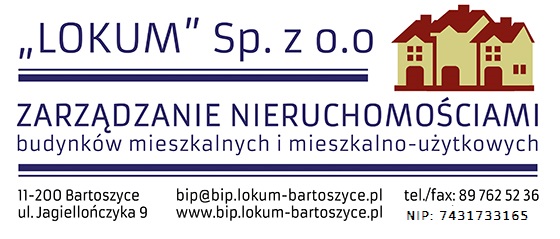 Bartoszyce, dnia 2019-06-17Ogłoszenie o wyniku postępowania	„LOKUM” Sp. z o. o. w Bartoszycach, ul. Jagiellończyka 9 informuje, że na ogłoszone zaproszenie do składania ofert na wykonanie „wewnętrznej instalacji centralnego ogrzewania, ciepłej wody i cyrkulacji w budynku mieszkalnym przy               ul. Mazurska 23  w Bartoszycach’’ wpłynęły 3 oferty.Wybrano ofertę firmy : Usługi Hydrauliczne i Budowlane   Stefan Jedynak   11-200 Bartoszyce      ul. Chilmanowicza 4/7   na sumę 69 470,87 PLN brutto. Rg -31,42 zł brutto.Termin wykonania robót:  30.08.2019r.Gwarancja: 60 miesięcy.